DOG KENNEL HILL PRIMARY SCHOOL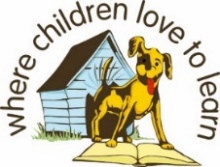 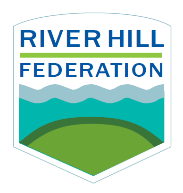 School Closure Weekly Timetable Year 2: week beginning 30th MarchMondayTuesdayWednesdayThursdayFridayEnglishReading 20-30 mins https://home.oxfordowl.co.uk/reading/Choose a story to read and then retell it to someone in your homePhonics:https://www.phonicsplay.co.uk/#Username: march20Password: homeRevise all phase 5 phonemes, play ‘Picnic on Pluto’ game Spelling Task: use ‘look, say, cover, write, check’ to practise spelling the Y2 common exception words any, after, again, bath beautiful Writing Task: https://www.mathematicsmastery.org/wp-content/uploads/2020/03/Year-3-English-Pack-W1-4.pdfRead the ’Mr Majeika’ extract on p13-22. Imagine you are one of the children in the class and write a diary entry describing what happened to you that morning… Reading 20-30 mins Choose a book and read it to someone in your homePhonics:https://www.phonicsplay.co.uk/#Username: march20Password: home Revise all phase 5 phonemes, play ‘Dragon’s Den’ game Handwriting practice:https://www.teachhandwriting.co.uk/continuous-cursive-refiners-choice-3.htmlThen, practise joining up the Y2 words from yesterday (any, after, again, bath beautiful)Comprehension Task:https://www.oxfordowl.co.uk/api/interactives/24496.htmlThink about word meaningsReading 20-30 mins https://home.oxfordowl.co.uk/reading/Re-read the story you chose on Monday and make up questions that you could ask about the storyPhonics:https://www.phonicsplay.co.uk/#Username: march20Password: home Revise all phase 5 phonemes, play ‘Buried Treasure’ game Spelling Task: use ‘look, say, cover, write, check’ to practise spelling the Y2 common exception words because, behind, both, break, busyWriting Task: Re-read the ’Mr Majeika’ extract on p13-22. Imagine you are Mr Potter the Head Teacher and write a diary entry describing what happened to you that morning…Reading 20-30 mins Choose a book and read it to someone in your homePhonics:https://www.phonicsplay.co.uk/#Username: march20Password: home Revise all phase 5 phonemes, play ‘Cheeky chimps’Handwriting practise https://www.teachhandwriting.co.uk/continuous-cursive-refiners-choice-3.htmlThen, practise joining up the Y2 words from yesterday (because, behind, both, break, busy)Comprehension Task:https://www.oxfordowl.co.uk/api/interactives/24642.htmlThink about word meaningsReading 20-30 mins https://home.oxfordowl.co.uk/reading/Use the story you chose on Monday and ask someone in your house to ask you some ‘Why…?’ questions about the storyPhonics:https://www.phonicsplay.co.uk/#Username: march20Password: homeRevise all phase 5 phonemes, play ‘Acorn Adventures’ Spelling Task: ask someone in your house to test you on the Y2 words you have learnt so far this week Writing Task: Edit your writing from Monday and Wednesday. Check that you have: -used full stops and capital letters correctly-used ! and ? correctly-spelled all Year 2 common exception words correctly-used the past tense-used conjunctions (and, but, so, when, if that, because)MathsMental Arithmetic https://www.topmarks.co.uk/maths-games/daily10Complete Level 2: addition: up to 25Maths Task:https://whiterosemaths.com/homelearning/Year 2, Lesson 1Mental Arithmetic https://www.topmarks.co.uk/maths-games/daily10Complete Level 2: subtraction: up to 100 -10 lessMaths with Parents: https://www.mathswithparents.com/Cherry Class Code: 626182Willow Class Code: 446059Mental Arithmetic https://www.topmarks.co.uk/maths-games/daily10Complete Level 2: ordering: smallest firstMaths Task:https://whiterosemaths.com/homelearning/Year 2, Lesson 2Mental Arithmetic https://www.topmarks.co.uk/maths-games/daily10Complete Level 2: partitioningMaths with Parents: https://www.mathswithparents.com/Cherry Class Code: 626182Willow Class Code: 446059Mental Arithmetic https://www.topmarks.co.uk/maths-games/daily10Complete Level 2: digit valuesMaths Task:https://whiterosemaths.com/homelearning/Year 2, Lesson 3Indoor ExerciseCosmic Kids Yogahttps://www.youtube.com/user/CosmicKidsYogaJoe Wicks https://www.youtube.com/playlist?list=PLyCLoPd4VxBvQafyve889qVcPxYEjdSTl Just Dance Kids https://www.youtube.com/watch?v=ziLHZeKbMUoJoe Wicks https://www.youtube.com/playlist?list=PLyCLoPd4VxBvQafyve889qVcPxYEjdSTl Cosmic Kids Yogahttps://www.youtube.com/user/CosmicKidsYogaJoe Wicks https://www.youtube.com/playlist?list=PLyCLoPd4VxBvQafyve889qVcPxYEjdSTl Just Dance Kids https://www.youtube.com/watch?v=ziLHZeKbMUoJoe Wicks https://www.youtube.com/playlist?list=PLyCLoPd4VxBvQafyve889qVcPxYEjdSTl Cosmic Kids Yogahttps://www.youtube.com/user/CosmicKidsYogaJoe Wicks https://www.youtube.com/playlist?list=PLyCLoPd4VxBvQafyve889qVcPxYEjdSTl Foundation SubjectsSciencehttp://www.sciencekids.co.nz/  (New Zealand site)Science topics  animals  games  animals and plants…Identify living things in their habitatsGeographyEspressohttps://www.discoveryeducation.co.uk/what-we-offer/discovery-education-espresso/maths-resourcesUsername: student21515Password: dkh846KS1  Geography  our journey to school: Sophie & SalCreate a map of your journey to schoolHistoryEspressohttps://www.discoveryeducation.co.uk/what-we-offer/discovery-education-espresso/maths-resourcesUsername: student21515Password: dkh846KS1  History  great fire of LondonComplete the Great Fire of London activity to recap our Autumn term learning. You could create a timeline to show the order of what happenedArt/DThttps://www.vangoghgallery.com/painting/starry-night.html Look at Van Gogh’s painting ‘Starry Night’ and create your own starry night pictureICT/CodingEspresso https://www.discoveryeducation.co.uk/free-resources‘Burst the Bubbles’Project Work/PSHE/citizenship  https://www.skillsbuilder.org/homelearning​Complete ‘Jake the Snake Who Can’ and discuss the questions about ‘aiming high’ Re-read ‘Jake the Snake Who Can’ and make a list of ways that you can aim high at school and at home https://www.skillsbuilder.org/homelearning​Complete ‘Helping Andy’ and discuss the questions about ‘leadership’ https://www.skillsbuilder.org/homelearning​Complete ‘Team Snowman’ and discuss the questions about ‘teamwork’ Re-read ‘Team Snowman’ and make a list of ways that you can show good teamwork at school and at home Mindfulness/Wellbeing Practise kind thoughts by thinking of 5 people you would like to send kind wishes toBlow bubbles ‘slo-mo’ style, emphasizing a big deep breath in through the nose to fill the bubble… and out through the mouth as slowly as possibleSqueeze and let go, tensing different muscles in the body for 5 seconds and then slowly releasing each muscle in turnHave a ‘mindful’ snack by describing the smell, texture and taste of the foodListen to some music and see how many different instruments you can hear